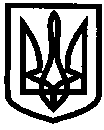 УКРАЇНАУПРАВЛІННЯ ОСВІТИІЗЮМСЬКОЇ МІСЬКОЇ РАДИХАРКІВСЬКОЇ ОБЛАСТІНАКАЗ22.04.2019											№155Про підсумки проведення міського етапу обласної військово-патріотичної акції «Слобожанські дзвони Перемоги» Відповідно до наказу управління освіти Ізюмської міської ради Харківської області від 14.03.2019 року № 105 «Про проведення міського етапу обласної військово-патріотичної акції «Слобожанські дзвони Перемоги», з метою активізації пошуково-дослідницької роботи учнівської молоді з увічнення бойових подвигів захисників Батьківщини та вшанування працівників тилу у роки Другої світової війни, відтворення правдивої хроніки ліквідації наслідків ядерної техногенної катастрофи на Чорнобильській АЕС, національно-патріотичного виховання молоді на прикладах героїчного подвигу українських військовослужбовців, бійців добровольчих батальйонів у зоні антитерористичної операції на сході Україниз учнями закладів загальної середньої освіти 29 квітня 2019 року проведено міський етап обласної військово-патріотичної акції «Слобожанські дзвони Перемоги». Відповідно до рішення журі конкурсу,НАКАЗУЮ:1. Нагородити грамотами управління освіти Ізюмської міської ради Харківської області, відповідно до протоколу (додаток 1):-	за напрямом «Герої не вмирають»І місце – Смоляров Артур, учень 5-А класу Ізюмської гімназії №1 Ізюмської міської ради Харківської області;за напрямом «Крізь пекло афганської війни»І місце – Ільясова Неллі, учениця 11-А класу Ізюмської гімназії №3 Ізюмської міської ради Харківської області;за напрямом «Чорнобиль: події, доля, пам’ять»І місце – Лисенко Сергій, учень 7-А класу Ізюмської загальноосвітньої школи І-ІІІ ступенів №10 Ізюмської міської ради Харківської області;за напрямом «Стежки опалені війною»І місце – Яремко Олеся, учениця 10-А класу Ізюмської загальноосвітньої школи І-ІІІ ступенів №6 Ізюмської міської ради Харківської області;ІІ місце – Нестеренко Дмитро, учень 9-А класу Ізюмської загальноосвітньої школи І-ІІІ ступенів № 5 Ізюмської міської ради Харківської області;ІІІ місце – Темрякова Софія, учениця 11-А класу Ізюмської загальноосвітньої школи І-ІІІ ступенів №2 Ізюмської міської ради Харківської області;за напрямом «Війна у спогадах очевидців»ІІІ місце – Мазур Кіра, учениця 4-А класу Ізюмської загальноосвітньої школи І-ІІІ ступенів №11 Ізюмської міської ради Харківської області.2. Директору Ізюмського центру дитячої та юнацької творчості Ізюмської міської ради Харківської області Мороці А.С. здійснити організаційні заходи щодо участі переможців міського етапу військово-патріотичної акції                        в обласному етапі.3. Директору ІЗОШ І-ІІІ ступенів №4 Чернишевій С.В. та директору ІЗОШ              І-ІІІ ступенів №12 Рябенко І.В. посилити контроль за участю учнів закладу                  у міських конкурсах.Постійно4. Контроль за виконанням даного наказу покласти на начальника відділу змісту та якості освіти управління освіти Ізюмської міської ради Харківської області Васько Н.О.Начальник управління освіти  				О.В.БезкоровайнийФілонова													Додаток 1													до наказу управління освіти													Ізюмської міської ради 													Харківської областівід 22.04.2019 №Зведений протоколзаочного оцінювання робіт учасниківміського етапу обласної військово-патріотичної акції «Слобожанські дзвони перемоги»29 березня 2019 рокуЖурі:_____________ Ткачук А.Д._____________ Морока А.С._____________ Демченко Н.В.Оригінал підписано№П.І.Б. учасникаЗНЗ, класНазва роботиНапрямКерівник роботиТезиТекстова частинаДодатки Відповідність вимогам щодо оформлення робітЗайняте місце№П.І.Б. учасникаЗНЗ, класНазва роботиНапрямКерівник роботиТезиТекстова частинаДодатки 10 балівЗайняте місце1.Смоляров АртурІзюмськагімназія № 1, 5-АДослідження долі своєї родини в роки війни на сході УкраїниГерої не вмираютьХільчевська Ірина Степанівна+++9І2.Темрякова СофіяІЗОШ І-ІІІ ступенів № 2,              11-А Стежки опалені війноюСтежки опалені війноюБєлік Євгенія Юріївна++-6ІІІ3.Ільясова НелліІізюмська гімназія № 3, 11-ААфганістан: на війні і після неїКрізь пекло афганської війниМайба Наталія Володимирів-на+++9І4.Нестеренко ДмитроІЗОШ І-ІІІ ступенів№5, 9-АСтежки, опалені війноюСтежки, опалені війноюКазакова Юлія Геннадіївна+++7ІІ5.Яремко ОлесяІЗОШ І-ІІІ ступенів№ 6,             10-А  Трагедія 1942 року під ХарковомСтежки, опалені війноюЖерновий Володимир Віктороваич++-9І6.Лисенко СергійІЗОШ І-ІІІ ступенів№ 10,                7-А  Мій тато – учасник ліквідації аварії на Чорнобильській АЕС»Чорнобиль: події, долі, пам’ятьЛаврова Світлана Валеріївна+++9І7.Мазур КіраІЗОШ І-ІІІ ступенів№ 11,              4-А  Мій дідусь - фронтовикВійна у спогадах очевидцівРева Наталія Валеріївна++-6ІІІ